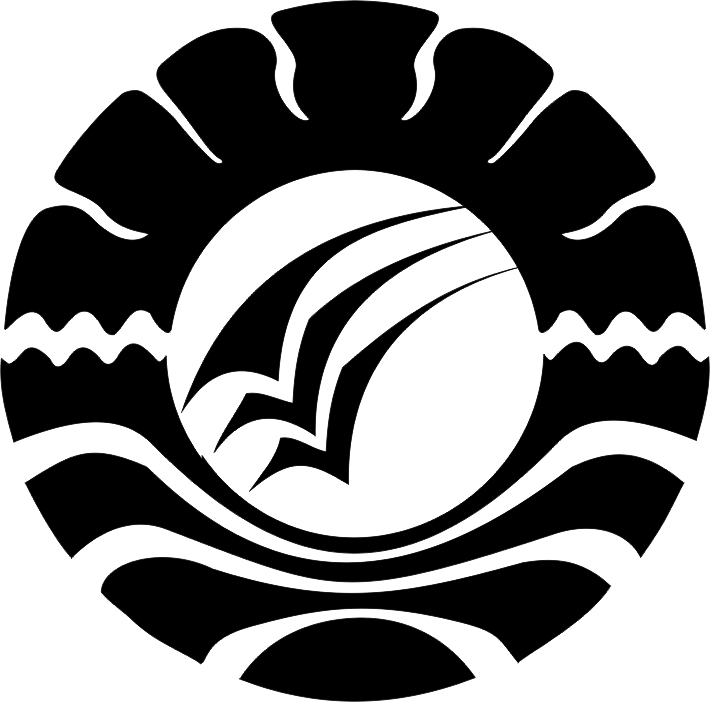 SKRIPSIANALISIS FAKTOR-FAKTOR PENYEBAB UNDERACHIEVER DAN PENANGANANNYA (STUDI KASUS SISWA DI SMP NEGERI 4 SUNGGUMINASA)AGUSTINIJURUSAN PSIKOLOGI PENDIDIKAN DAN BIMBINGANFAKULTAS ILMU PENDIDIKANUNIVERSITAS NEGERI MAKASSAR2016